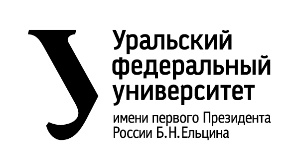 ОТЧЕТо проектной работепо теме: Обучающее приложение для прохождения компьютерной игрыпо дисциплине: Проектный практикумКоманда: “Stolen team”Екатеринбург2022ВведениеИнтернет-технологии все больше и больше начинают доминировать в любой сфере деятельности современного общества: от интеллектуальной до торговой и производственной. Сегодня все большее число потребителей отдают предпочтение онлайн развлечениям. Это происходит благодаря тому, что на цифровом рынке наблюдается трансформация онлайн-потребления: интернет-пользователи становятся мобильнее, десктопы планомерно заменяются более удобными устройствами.Нынешние игроки хотят получить максимальную пользу с использованием минимум времени, не хотят разбираться в механиках и просто хотят отдохнуть. Большое количество игроков пользуются справочными материалами в открытом доступе или программами для упрощения своего игрового процесса. Наше приложение помогает максимально упростить погружение в игру “Factorio”. Оно предлагает пользователем подробное объяснение предметов из игры, а также помогает рассчитать необходимое количество ресурсов для постройки этих предметов.КомандаСитников Павел Игоревич РИ-110944– Тимлид	Зазноба Савелий Антонович РИ-110944 – Дизайнер	Иргашев Тимофей Александрович РИ-110944 –Аналитик/ПрограммистЦелевая аудиторияНаша целевая аудитория это новые игроки “Factorio”. Мы предлагаем им мобильное приложение, которое поможет, не отвлекаясь от игрового процесса рассчитать необходимо количество материалов для постройки предметов, также поясняем что эти предметы делают и каково их назначение.Возрастного ограничения на целевую аудиторию у нас нет. Так как в игру в основном играют лица старше 16 лет. 

Календарный план проектаНазвание проекта: Разработка приложения – справочника по игре FactorioРуководитель проекта: Ситников ПавелОпределение проблемы	Мы на личном опыте пришли к выводу, что без справочного материала играть в игру достаточно сложно, и новые игроки могут прекратить прохождения из-за достаточно сложного игрового процесса. По этой причине мы начали разрабатывать приложение для упрощения, понимания игрового процесса для новых пользователей.Анализ аналоговДля начала мы решили проанализировать, что может предоставить нам наши конкуренты для упрощения игрового процесса.Прямые конкуренты – это аналогичное программное обеспечение или сайты в открытом доступе, работающие с целевой аудиторией:https://factorio.fandom.com/https://wiki.factorio.com/Косвенные конкуренты – это похожее программное обеспечение с другими целями или абсолютно другой продукт, но работающие с целевой аудиторией, что и разрабатываемый продукт:Другие студенты.Другое программное обеспечение работающее с аудиторией предоставляющее полезную информацию для игроков. (https://apps.apple.com/us/app/guide-wiki-for-terraria/id1035132551?l=ru)Требования к продукту и к MVP	Требование пользователей:Удобный и интуитивный интерфейс.Понятное описание предметов.Адаптирование под устройства.Стек для разработки Платформа для разработки  – Visual Studio (Xamarin)Платформа для разработки дизайна– FigmaПлатформа для выгрузки и хранения кода - GitHubПрототипированиеКаждую неделю команда собиралась и обсуждала возможные проблемы пользователей, на основе этих идей создавался новый прототип. Интерфейс появился быстро, и он нас устраивает. Он минималистичен и достаточно интуитивен для приятного использования пользователем.Программная часть оттачивалась сильнее всего, т. к. именно на неё и ложиться задача донесения информации о предмете. Сотни строчек кода добавлялись ежедневно для удобства потребителя. И даже сейчас мы дорабатываем наш продукт.Разработка системыАлгоритм работы поисковика:Поиск нужного предметаВыбор предметаПереход в его описаниеАлгоритм работы калькулятора создания:Ввод нужного количество предметаПоиск предмета для созданияОтображение затраченных ресурсов и времени на создание предметаЗаключениеИсходя из вышесказанного, мы постарались максимально удовлетворить потребности пользователей и оценку того, как хорошо у нас это получилось предлагаю оставить самим пользователям.По итогу тестового периода мы столкнулись с рядом проблем, которые решали постепенно. В будущем мы собираемся продолжать обновлять наше приложение и дополнять его новыми предметами и новыми полезными функциями.
СПИСОК ЛИТЕРАТУРЫ1. https://wiki.factorio.com/ (Для проверки информации)№НазваниеОтветственныйДлительность(в неделях)Дата началаВременные рамки проекта (в неделях)Временные рамки проекта (в неделях)Временные рамки проекта (в неделях)Временные рамки проекта (в неделях)Временные рамки проекта (в неделях)Временные рамки проекта (в неделях)Временные рамки проекта (в неделях)Временные рамки проекта (в неделях)Временные рамки проекта (в неделях)Временные рамки проекта (в неделях)Временные рамки проекта (в неделях)Временные рамки проекта (в неделях)№НазваниеОтветственныйДлительность(в неделях)Дата начала123456789101112 Анализ Анализ Анализ Анализ Анализ Анализ Анализ Анализ Анализ Анализ Анализ Анализ Анализ Анализ Анализ Анализ Анализ1.1Определение проблемыВсе19 марта1.2Формулировка целиВсе1 9 марта1.3Определение задачВсе19 марта1.4Формулировка требований к продуктуВсе19 марта1.5Конкретизация проблемыВсе116 марта1.6Анализ аналоговВсе116 марта 1.7Формулировка требований к MVPВсе116 марта 1.8Составление карточкиИргашев Тимофей116 мартаПроектированиеПроектированиеПроектированиеПроектированиеПроектированиеПроектированиеПроектированиеПроектированиеПроектированиеПроектированиеПроектированиеПроектированиеПроектированиеПроектированиеПроектированиеПроектированиеПроектирование2.1Определение платформы для написания приложенияСитников Павел, Зазноба Савелий 123 марта2.2Прототип интерфейсаСитников Павел223 марта2.4Дизайн-макетыЗазноба Савелий230 мартаСоздание MVPСоздание MVPСоздание MVPСоздание MVPСоздание MVPСоздание MVPСоздание MVPСоздание MVPСоздание MVPСоздание MVPСоздание MVPСоздание MVPСоздание MVPСоздание MVPСоздание MVP3.1Добавление предметовСитников Павел, Иргашев Тимофей16 апреля3.2Внедрение дизайнаЗазноба Савелий16 апреля3.3Описание некоторых предметовВсе113 апреляРазработкаРазработкаРазработкаРазработкаРазработкаРазработкаРазработкаРазработкаРазработкаРазработкаРазработкаРазработкаРазработкаРазработкаРазработкаРазработкаРазработка4.1Устранение недочетов MVPВсе120 апреля4.2Создание калькулятора предметовСитников Павел, Иргашев Тимофей227 апреля4.3 Добавление оставшихся предметовВсе111 маяПодготовка к защите и защита проектаПодготовка к защите и защита проектаПодготовка к защите и защита проектаПодготовка к защите и защита проектаПодготовка к защите и защита проектаПодготовка к защите и защита проектаПодготовка к защите и защита проектаПодготовка к защите и защита проектаПодготовка к защите и защита проектаПодготовка к защите и защита проектаПодготовка к защите и защита проектаПодготовка к защите и защита проектаПодготовка к защите и защита проектаПодготовка к защите и защита проектаПодготовка к защите и защита проектаПодготовка к защите и защита проектаПодготовка к защите и защита проекта5.1Создание презентации, подготовка к защитеВсе318 мая5.2Защита проектаВсе07.06 - 15.06